Remote Learning			       Year:   Nursery                    Week beginning:  07.03.22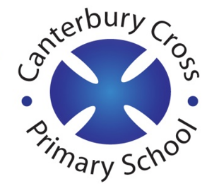 Email address to return completed work to: remotelearningN@cantcros.bham.sch.ukDay 1: Subject: Day 1: Literacy  Phonic sound th  https://schools.ruthmiskin.com/training/view/AJRGGQpF/COzdswLT Day 1: Maths  Ways of making 5 ladybirds https://www.twinkl.co.uk/go      Enter PIN Code CZ0934Day 1: Foundation subject Green Nursery rhyme book    Name writing card     letter sounds boardDay 1: PE link https://www.youtube.com/watch?v=GDwyVonx35QYoga Time! | Pirate Adventure - Kids Yoga and Nursery RhymesDay 2: Subject: Day 2: Literacy   Phonic sound th  https://schools.ruthmiskin.com/training/view/AJRGGQpF/COzdswLT Day 2: Maths  Ways of making 5 https://www.twinkl.co.uk/go      Enter PIN Code XG9014 Day 2: Foundation subject Green Nursery rhyme book    Name writing card     letter sounds boardDay 2: PE link https://www.youtube.com/watch?v=GDwyVonx35QYoga Time! | Pirate Adventure - Kids Yoga and Nursery RhymesDay 3: Day 3: Literacy   Phonic sound z https://schools.ruthmiskin.com/training/view/PGSMvIsC/r0Y9awY1 Day 3: Maths  10 frame number bonds https://www.twinkl.co.uk/go      Enter PIN Code PA0179 Day 3: Foundation subject Green Nursery rhyme book    Name writing card     letter sounds boardDay 3: PE link https://www.youtube.com/watch?v=GDwyVonx35QYoga Time! | Pirate Adventure - Kids Yoga and Nursery RhymesDay 4: Subject: Day 4: Literacy   Phonic sound z https://schools.ruthmiskin.com/training/view/PGSMvIsC/r0Y9awY1 Day 4: Maths  10 number bonds  stars https://www.twinkl.co.uk/go      Enter PIN Code AM4619Day 4: Foundation subject Green Nursery rhyme book    Name writing card     letter sounds boardDay 4: PE link https://www.youtube.com/watch?v=LZAaZDVqCiAMike The Cosmic Space Monkey | A Cosmic Kids Yoga Adventure!Day 5: Subject: Day 5: Literacy   Phonic sound th  https://schools.ruthmiskin.com/training/view/AJRGGQpF/COzdswLT Phonic sound z https://schools.ruthmiskin.com/training/view/PGSMvIsC/r0Y9awY1 Day 5: Maths  Number bonds 10 dots https://www.twinkl.co.uk/go      Enter PIN Code QX2615 Day 5: Foundation subject Green Nursery rhyme book    Name writing card     letter sounds boardDay 5: PE link https://www.youtube.com/watch?v=LZAaZDVqCiAMike The Cosmic Space Monkey | A Cosmic Kids Yoga Adventure!